ZAJĘCIA DODATKOWE 
W GRUPIE „ZEROWIACZKI”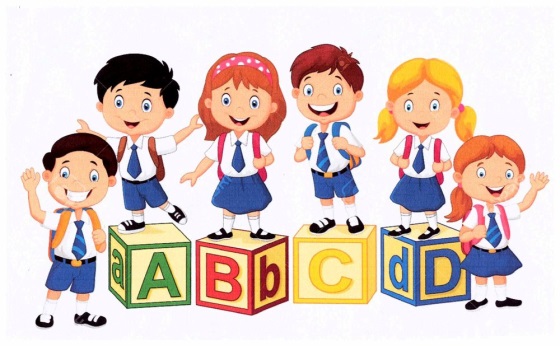 L.PDZIEŃTYGODNIAGODZINARODZAJ  ZAJĘĆNAUCZYCIEL PROWADZĄCY1.Poniedziałek12.00 - 12.30Zajęcia  korekcyjno-kompensacyjneKarolina  Rogalska2.Wtorek10.15 - 10.4510.45 - 11.1513.00 - 13.3013.30 - 14.00ReligiaJęz. angielskiGimnastyka korekcyjnaJęz. angielskiIwona  JaniszewskaMonika  FirkowskaMaria  SułekMonika  Firkowska3.Środa10.30 – 11.3011.50 – 12.2013.00 – 13.30RytmikaGimnastyka  korekcyjnaReligiaAneta  Karbownik  Jolanta SułekIwona  Janiszewska4.Czwartek10.00 – 11.0011.45 – 12.1513.00 – 14.00Zajęcia logopedyczneJ. AngielskiBajkoterapiaMałgorzata  CiszekMonika  FirkowskaAnita  Adach5.Piątek10.00 -10.3011.30 – 12.00J. AngielskiZajęcia korekcyjno-kompensacyjneMonika  FirkowskaKarolina  Rogalska